Підстава: пункт 4-1 постанови Кабінету Міністрів України від 11 жовтня 2016 р. № 710 «Про ефективне використання державних коштів» Обґрунтування на виконання вимог Постанови КМУ від 11.10.2016 № 710:Враховуючи зазначене, замовник прийняв рішення стосовно застосування таких технічних та якісних характеристик предмета закупівлі:специфікація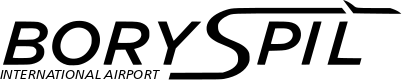 ДЕРЖАВНЕ ПІДПРИЄМСТВО«МІЖНАРОДНИЙ АЕРОПОРТ «БОРИСПІЛЬ» 08300, Україна, Київська обл., Бориспільський район, село Гора, вулиця Бориспіль -7, код 20572069, юридична особа/ суб'єкт господарювання, який здійснює діяльність в окремих сферах господарювання, зазначених у п. 4 ч.1 ст. 2 Закону України «Про публічні закупівлі»Обґрунтування технічних та якісних характеристик предмета закупівлі та очікуваної вартості предмета закупівліОбґрунтування технічних та якісних характеристик предмета закупівлі та очікуваної вартості предмета закупівліПункт КошторисуНазва предмета закупівлі із зазначенням коду за Єдиним закупівельним словникомОчікувана вартість предмета закупівлі згідно річного плану закупівельОчікувана вартість предмета закупівлі згідно ОГОЛОШЕННЯ про проведення відкритих торгівІдентифікатор процедури закупівлі43.94 (2023)Проведення технічного обстеження пасажирського терміналу «D» та складання звіту на предмет доступності для осіб з інвалідністю та інших маломобільних груп населення в частині тактильних елементів доступності для пасажирів з порушенням зору, код ДК 021:2015 - 71630000-3 - Послуги з технічного огляду та випробовувань131 150,00 грн. з ПДВ109 291,67грн. без ПДВ UA-2023-12-01-009011-a1Обґрунтування технічних та якісних характеристик предмета закупівліЯкісні та технічні характеристики предмета закупівлі визначені з урахуванням реальних потреб підприємства дотримання норм і вимог ДБН В.2.2-40:2018 ІЗ ЗМІНОЮ № 1 ІНКЛЮЗИВНІСТЬ БУДІВЕЛЬ І СПОРУД, НАЦІОНАЛЬНОГО СТАНДАРТУ УКРАЇНИ. БУДИНКИ І СПОРУДИ ДОСТУПНІСТЬ І ЗРУЧНІСТЬ ВИКОРИСТАННЯ ПОБУДОВАНОГО ЖИТТЄВОГО СЕРЕДОВИЩА (ISO 21542:2011, IDT) ДСТУ Б ISO 21542:2013 2Обґрунтування очікуваної вартості предмета закупівліРозрахунок очікуваної вартості предмета закупівлі здійснено відповідно до Положення «Про порядок визначення очікуваної вартості предмета закупівлі»3Інша інформаціяПослуга буде замовлена у період дії правового режиму воєнного стану в Україні або протягом 90 днів після його відміни з метою підготовки до поновлення операційної діяльності в частині адаптації інфраструктури ДП МА «Бориспіль» для осіб з інвалідністю та інших маломобільнихгруп населення з дотримання норм і вимог ДБН В.2.2-40:2018 ІЗ ЗМІНОЮ № 1 ІНКЛЮЗИВНІСТЬ БУДІВЕЛЬ І СПОРУД та НАЦІОНАЛЬНОГО СТАНДАРТУ УКРАЇНИ. БУДИНКИ І СПОРУДИ ДОСТУПНІСТЬ І ЗРУЧНІСТЬ ВИКОРИСТАННЯ ПОБУДОВАНОГО ЖИТТЄВОГО СЕРЕДОВИЩА (ISO 21542:2011, IDT) ДСТУ Б ISO 21542:2013 в рамках реалізації загального проекту з побудови безбар’єрного простору в ДП МА «Бориспіль» - проект реалізується у рамках Національної стратегії зі створення безбар’єрного простору в Україні на період до 2030 року, яка розроблена та затверджена в межах ініціативи Першої леді Олени Зеленської.№ п/пНайменування ПослугиОд. вим.К-стьТехнічні та якісні характеристики предмета закупівлі(Технічна специфікація)1Проведення технічного обстеження пасажирського терміналу «D» та складання звіту на предмет доступності для осіб з інвалідністю та інших маломобільних груп населення в частині тактильних елементів доступності для пасажирів з порушенням зору послуга1Послуга складається з наступних етапів:Етап 1 Перевірка (аудит) у вигляді технічного обстеження пасажирського терміналу «D» інв. №47485 на предмет зон/місць встановлення, маршрутів руху, довжини маршрутів, різновидів та типо-розмірів тактильної смуги (далі – ТС) та тактильних інформаційних покажчиків (далі –ТІП) з метою дотримання норм і вимог ДБН В.2.2-40:2018 ІЗ ЗМІНОЮ № 1 ІНКЛЮЗИВНІСТЬ БУДІВЕЛЬ І СПОРУД, а також функціональних складових ТС та ТІП з урахуванням потреб пасажирів з порушенням зору. Етап 2 Складання звіту у вигляді концепції (в електронному форматі (Word, PDF) та на паперовому носії), яка включає інформацію про обстеження (поточний стан, пропозиції та рекомендації щодо необхідних змін з посиланням на діючі нормативні документи з інклюзивності та/або міжнародний досвід), схеми, планувальні рішення, робочі креслення, робочу документацію щодо маршрутів ТС та розміщення і різновидів ТІП (розміри, матеріали виготовлення, кольорові рішення, текст тощо). Погодження із Замовником концепції. 